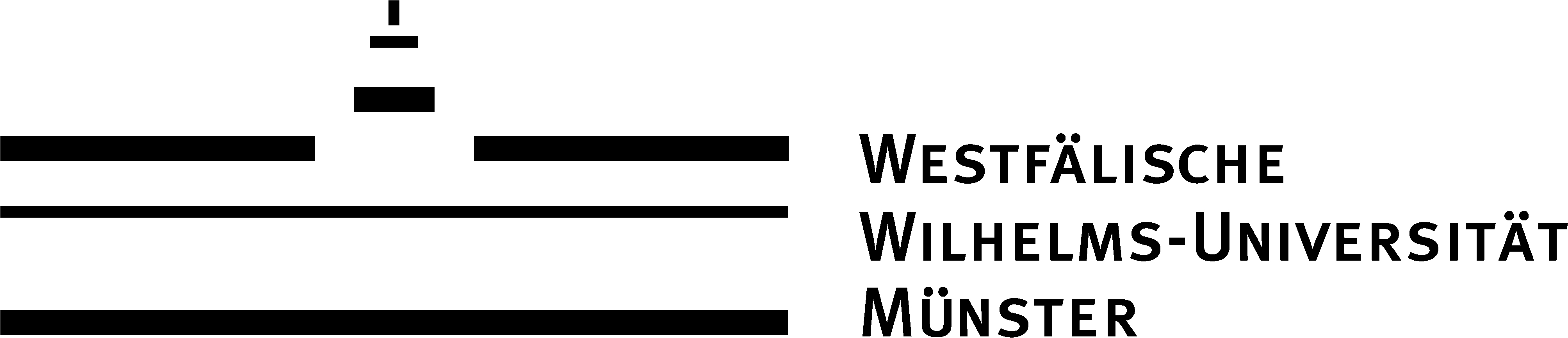 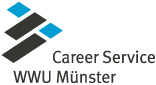 PROMOS – Internship ProgrammeCertificate of InternshipNote: Please type your answers into the areas indicated (grey).Details of StudentDetails of CompanyDetails of Internship _____________________________________________ Date, Signature of person responsible, Company stampFull nameDate of birthName of company/ institutionSupervisor 
(full name, email)Duration of internship
(dd.mm.yyyy-dd.mm.yyyy)Main tasksSpecial comments/ Evaluation